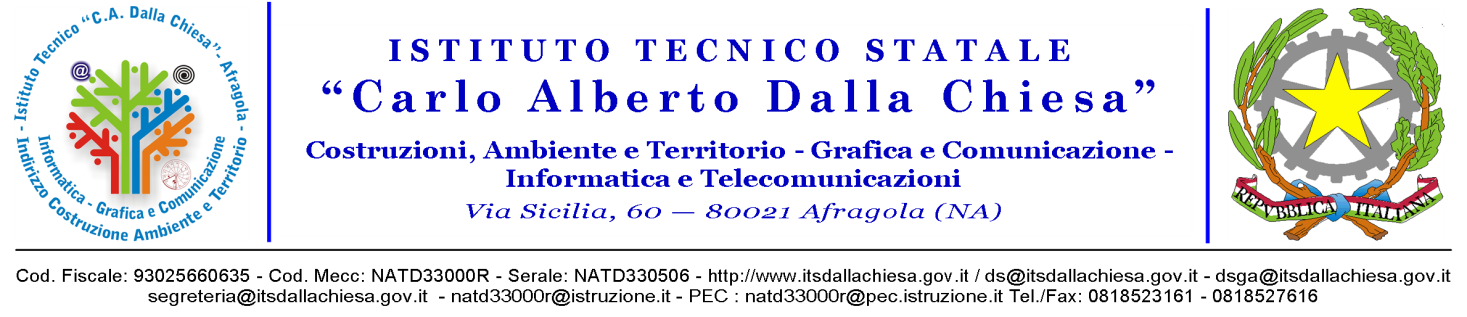 ANNO SCOLASTICO 2016/2017		PIANO DI LAVORO ANNUALEPROFILO  DELLA CLASSE1. COMPOSIZIONE DELLA CLASSE2. SITUAZIONE DI PARTENZA*Strumenti utilizzati per l’analisiEsito dell’analisi (dati in percentuale)3. PRESENTAZIONE DELLA CLASSE*Gli alunni, nel complesso, si mostrano 4. EVENTUALI CASI PARTICOLARI DA SEGNALARE5. METODOLOGIE DI ACCOGLIENZA*OBIETTIVI  EDUCATIVI*OBIETTIVI  GENERALI  DELLA DISCIPLINAMETODI*STRUMENTI*STRATEGIE PER IL SUPPORTO ED IL RECUPERO*ATTIVITÀ INTEGRATIVE E COMPLEMENTARI(Indicare la partecipazione a progetti, incontri con esperti, visite didattiche, stage, alternanza scuola-lavoro)VERIFICHE  E CRITERI DI VALUTAZIONEPer il numero minimo delle verifiche quadrimestrali e per la valutazione si fa riferimento a quanto indicato dal Consiglio di Classe.VERIFICHE SCRITTE*                                       VERIFICHE ORALI*VERIFICHE GRAFICHE/PRATICHETipo di verifica: ___________ FATTORI CHE CONCORRONO ALLA VALUTAZIONE PERIODICA E FINALE*ANNOTAZIONIAfragola, lì Prof.      Disciplina  Indirizzo   ClasseSezione  N. alunni      N. maschi      N. femmine       N. alunni ripetenti (provenienti da stessa o altra classe)    test d’ingresso	osservazioneverifiche alla lavagnaquestionaridialogoAltro ______Livello alto (9 – 10) Livello medio alto (7 – 8)Livello medio (6)Livello basso (4-5)Livello bassissimo(1 – 2 – 3)moltoabbastanzapocoper nullapartecipativi e propositivimotivati ed interessaticuriosi e vivacieducati e scolarizzatiin possesso dei requisiti richiestiaperti al dialogo altro ______recuperosostegnoorientamentoPorsi in relazione in modo corretto;Saper lavorare in gruppo;Saper utilizzare i depositi delle informazioni (biblioteca, schedari, archivi elettronici);Adattarsi a situazioni nuove;Essere flessibili nell’affrontare i problemi;Attivare percorsi di autoapprendimento;Sapersi assumere responsabilità (nei confronti dell’ambiente scolastico, dell’orario, delle scadenze).Altro ______Competenze di asse culturale (solo per il biennio: descrivere le competenze, disciplinari e di asse culturale)Competenze di asse culturale (solo per il biennio: descrivere le competenze, disciplinari e di asse culturale)Competenze disciplinari Competenze disciplinari Conoscenze Abilità Scansione dei contenuti (Indicare i contenuti programmati suddivisi per periodi di attività didattica)Scansione dei contenuti (Indicare i contenuti programmati suddivisi per periodi di attività didattica)Primo quadrimestrePrimo quadrimestreSecondo quadrimestreSecondo quadrimestreLezioni frontaliCounsellingLavori di gruppoLezioni guidateClassi aperteProblem solvingAttività laboratorialiAltro _______Esercitazioni praticheLibro di testoLimTesti didattici di supportoTICStampa specialisticaMateriale didattico digitale realizzato dal docenteScheda predisposta dal docenteUnità di apprendimento multimedialiUscite sul territorioPiattaforme e-learningSussidi audiovisiviSoftware didattici Film - DocumentariAltro _____________Lezioni tenute dal docente titolare a tutta la classe sulle parti di programmazione da recuperareLezioni tenute dal docente titolare ad un gruppo di alunni mentre altri studenti sono impegnati in altre attivitàMomenti di apprendimento guidato con la consulenza del docenteMomenti di apprendimento guidato con la consulenza di compagni più preparatiCollaborazione con altri docenti, anche di altre sezioniEffettuazione di frequenti verifiche formativeAltro ______QuesitiInterrogazioneVero / FalsoInterventoScelta multiplaDialogoCompletamentoDiscussioneLibero  Altro ______Altro ______Interazione e partecipazione al lavoro di classeMotivazione ed interesseImpegnoProgressione nell'apprendimento e nell'acquisizione di comportamenti idoneiLivello della classePossesso dei requisiti richiestiRaggiungimento degli obiettiviTemperamento. Emotività affettivitàAltro: ________